第十七屆新進神經專科醫師癲癇訓練課程2020 Young Star Program 時間：109年11月29日 (星期日)地點：台北喜來登B1主辦：台灣癲癇醫學會協辦：嬌生股份有限公司 楊森藥廠參加對象：對此課程有興趣之住院醫師第三年以上及新進神經專科醫師三年內。活動議程：請見附件一。名額：45人為限(依報名先後順序額滿為止)。報名後若不克出席，請務必事先告知。費用：免費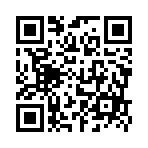 報名方式：一律採線上報名 https://forms.gle/fmAKhDjXEYk6AwtH8請掃瞄右方QRcode填妥報名表報名。並依報名先後順序，額滿將不再受理，恕不接受現場報名。報名後，若不克出席，請務必事先告知。請確認報名後有收到”回覆通知”。相關報名結果請於11月24日中午後至『台灣癲癇醫學會』網站查詢。http://www.epilepsy.org.tw十、報名截止日期：109年11月23日（一）中午12:00前。十一、說明：1.為加強新進神經專科醫師對癲癇症之專業知識，特別舉辦此活動，並於課程結束發給研習證書。2.此次講師皆為國內知名專家，希望大家踴躍參加，您的參與是給我們最大的鼓勵。3.具神經內科學分、神經外科學分、小兒神經科學分。台灣癲癇醫學會理事長 謝良博 敬邀第十七屆新進神經專科醫師癲癇訓練課程2020 Young-Star Epilepsy Training Program親愛的醫師 您好:                      很榮幸邀請您參加「第十七屆新進神經專科醫師癲癇訓練課程-2020 Young-Star Epilepsy Training Program」。期盼能透過本訓練課程所邀請之學有專精之資深癲癇內外科醫師，讓大家有效率地學習與癲癇診斷及治療相關知識，提升對於癲癇患者臨床照顧水準。竭誠歡迎您的參與，並感謝您對台灣癲癇醫學會的支持!                     敬祝 醫安時間：109年11月29日 (星期日) 地點： 台北喜來登B1學分申請中： 神經內科、神經外科、小兒神經科TimeTopicTopicSpeakerSpeakerSpeakerModerator09:10-09:30RegistrationRegistrationRegistrationRegistrationRegistrationRegistration09:30-09:40OpeningOpening謝良博 醫師台灣癲癇醫學會 理事長謝良博 醫師台灣癲癇醫學會 理事長謝良博 醫師台灣癲癇醫學會 理事長謝良博 醫師台灣癲癇醫學會 理事長09:40-10:20Classification of Epilepsy and Epilepsy Syndromes : Evolution of ConceptsClassification of Epilepsy and Epilepsy Syndromes : Evolution of Concepts董欣 醫師台中榮總  神經科董欣 醫師台中榮總  神經科董欣 醫師台中榮總  神經科謝良博 醫師台灣癲癇醫學會 理事長10:20-11:00Principles of AEDs Therapy in People with Epilepsy Principles of AEDs Therapy in People with Epilepsy 黃祐賢 醫師雙和醫院 神經內科黃祐賢 醫師雙和醫院 神經內科黃祐賢 醫師雙和醫院 神經內科郭鐘金 醫師臺大醫院 神經內科11:00-11:20Coffee breakCoffee breakCoffee breakCoffee breakCoffee breakCoffee break11:20-12:00General Principles of Pre-surgical EvaluationGeneral Principles of Pre-surgical Evaluation周建成 醫師台北榮總 神經內科周建成 醫師台北榮總 神經內科周建成 醫師台北榮總 神經內科尤香玉 醫師台北榮總 神經內科12:00-13:00Lunch Symposium   林秀娜 醫師Lunch Symposium   林秀娜 醫師Lunch Symposium   林秀娜 醫師Lunch Symposium   林秀娜 醫師Lunch Symposium   林秀娜 醫師Lunch Symposium   林秀娜 醫師13:00-13:10       Workshop Introduction               Workshop Introduction               Workshop Introduction                        陳倩 醫師          台灣癲癇醫學會 秘書長                陳倩 醫師          台灣癲癇醫學會 秘書長                陳倩 醫師          台灣癲癇醫學會 秘書長TimeGroup 1Group 2Group 2Group 2Group 3Group 313:10-14:10Workshop 1Workshop 2Workshop 2Workshop 2Workshop 3Workshop 314:10-15:10Workshop 3Workshop 1Workshop 1Workshop 1Workshop 2Workshop 215:10-16:10Workshop 2Workshop 3Workshop 3Workshop 3Workshop 1Workshop 116:10-17:00頒獎/Closing頒獎/Closing謝良博 醫師台灣癲癇醫學會 理事長謝良博 醫師台灣癲癇醫學會 理事長謝良博 醫師台灣癲癇醫學會 理事長謝良博 醫師台灣癲癇醫學會 理事長WorkshopsTutorsTutorsTutorsTutorsWorkshop 1Neuroimaging and Epilepsy李政家 醫師李函叡 醫師李哲皓 醫師Workshop 1Neuroimaging and Epilepsy台北榮總神經外科台北榮總放射部台北榮總核醫部Workshop 2Video EEG: Basic and Interpretations姚俊興 醫師關尚勇 醫師陳大成 醫師李秀芬 醫師Workshop 2Video EEG: Basic and Interpretations台北榮總神經內科台北榮總神經內科彰化基督教醫院神經內科台中榮總兒童神經科Workshop 3Principles of management for epileptic seizures鄭美雲 醫師陳信宏 醫師周建成 醫師Workshop 3Principles of management for epileptic seizures林口長庚神經內科台北榮總兒童神經外科台北榮總神經內科